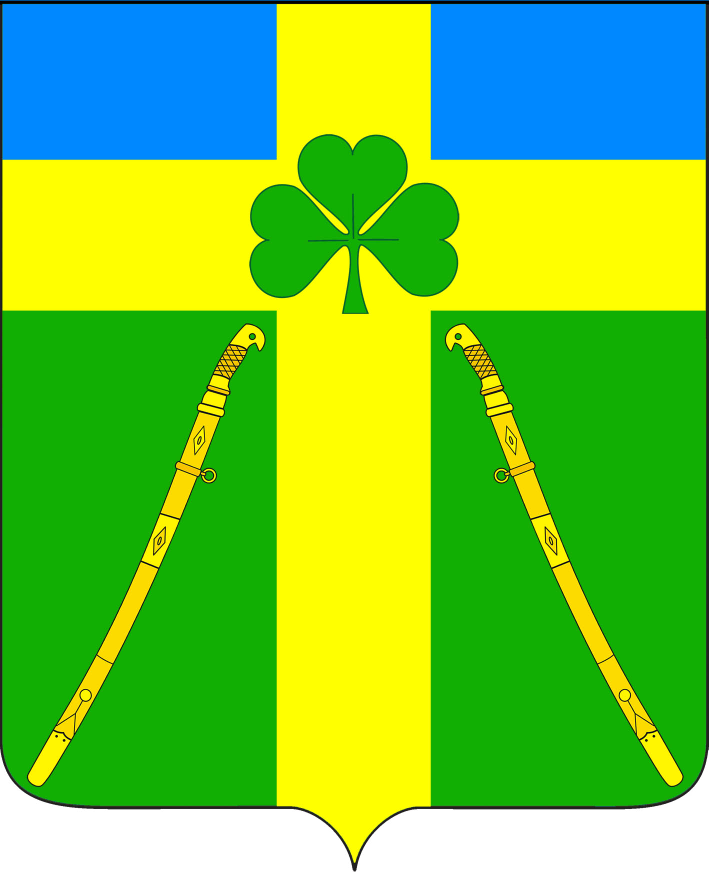 АДМИНИСТРАЦИЯ ВОЗДВИЖЕНСКОГО СЕЛЬСКОГО ПОСЕЛЕНИЯКУРГАНИНСКОГО РАЙОНАРАСПОРЯЖЕНИЕот __29.04.2021__                                                                                                       № _27-Р__станица ВоздвиженскаяО назначении ответственного специалистаза предоставление информации о планируемых к принятию нормативных правовых актов         В целях реализации принципа планового нормотворчества и исключения принятия нормативных правовых актов органов местного самоуправления Воздвиженского сельского поселения, несоответствующих федеральному и региональному законодательству, в связи с кадровыми изменениями:          1. Назначить ответственным специалистом за предоставление информации о планируемых к принятию нормативных правовых актов, правовое обоснование необходимости принятия соответствующего нормативного правового акта и проект принимаемого нормативного правового акта – юриста администрации Воздвиженского сельского поселения Артемова Николая Владимировича.          2. Ответственному специалисту Артемову Н.В.:          ежемесячно до 5 и 15 числа месяца, в котором планируется принять соответствующий акт направлять в юридический отдел администрации муниципального образования Курганинский район информацию о планируемых  к принятию нормативных правовых актов, правовое обоснование необходимости принятия соответствующего нормативного правового акта и проект принимаемого нормативного правового акта;           исключить принятие и включение в регистр муниципальных правовых актов нормативные правовые акты, информация о принятии которых и соответственно проект нормативного правового акта не направлялись в юридический отдел администрации муниципального образования Курганинский район.           3. Признать утратившим силу распоряжение администрации Воздвиженского сельского поселения Курганинского района от 01 июля 2019 г. № 30-Р «О назначении ответственного специалиста за предоставление информации о планируемых к принятию нормативных правовых актов».          4. Контроль за выполнением настоящего распоряжения оставляю за собой.         5. Распоряжение вступает в силу со дня его подписания.Исполняющий обязанностиглавы Воздвиженскогосельского поселенияКурганинского района                                                                      А.С. Скисова